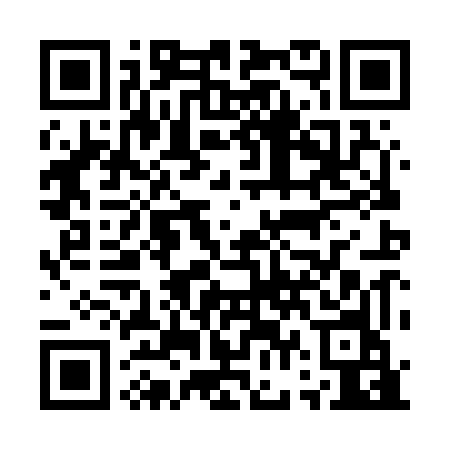 Prayer times for Slaterville Springs, New York, USAMon 1 Jul 2024 - Wed 31 Jul 2024High Latitude Method: Angle Based RulePrayer Calculation Method: Islamic Society of North AmericaAsar Calculation Method: ShafiPrayer times provided by https://www.salahtimes.comDateDayFajrSunriseDhuhrAsrMaghribIsha1Mon3:485:331:095:138:4610:302Tue3:495:331:105:138:4610:303Wed3:505:341:105:138:4610:294Thu3:515:341:105:138:4510:295Fri3:525:351:105:138:4510:286Sat3:525:361:105:138:4510:287Sun3:535:361:105:138:4410:278Mon3:545:371:115:138:4410:269Tue3:555:381:115:138:4410:2610Wed3:575:381:115:138:4310:2511Thu3:585:391:115:138:4310:2412Fri3:595:401:115:138:4210:2313Sat4:005:411:115:138:4110:2214Sun4:015:421:115:138:4110:2115Mon4:025:421:115:138:4010:2016Tue4:045:431:125:138:4010:1917Wed4:055:441:125:138:3910:1818Thu4:065:451:125:138:3810:1619Fri4:085:461:125:128:3710:1520Sat4:095:471:125:128:3610:1421Sun4:105:481:125:128:3610:1322Mon4:125:491:125:128:3510:1123Tue4:135:501:125:128:3410:1024Wed4:145:511:125:118:3310:0925Thu4:165:511:125:118:3210:0726Fri4:175:521:125:118:3110:0627Sat4:195:531:125:108:3010:0428Sun4:205:541:125:108:2910:0329Mon4:225:551:125:108:2810:0130Tue4:235:561:125:098:2710:0031Wed4:255:571:125:098:269:58